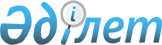 Субсидияланатын тұқымдарды сатып алу (пайдалану) және элиталық көшеттерді өткізу нормалары мен шекті бағаларын бекіту туралы
					
			Күшін жойған
			
			
		
					Алматы облысы әкімдігінің 2016 жылғы 12 тамыздағы № 434 қаулысы. Алматы облысы Әділет департаментінде 2016 жылы 23 тамызда № 3934 болып тіркелді. Күші жойылды - Алматы облысы әкімдігінің 2017 жылғы 19 мамырдағы № 214 қаулысымен
      Ескерту. Күші жойылы – Алматы облысы әкімдігінің 19.05.2017 № 214 қаулысымен (алғашқы ресми жарияланған күнінен кейін күнтізбелік он күн өткен соң қолданысқа енгізіледі).

      "Қазақстан Республикасындағы жергілікті мемлекеттік басқару және өзін-өзі басқару туралы" 2001 жылғы 23 қаңтардағы Қазақстан Республикасы Заңының 37-бабының 1-тармағына және "Тұқым шаруашылығын дамытуды субсидиялау қағидаларын бекіту туралы" 2014 жылғы 12 желтоқсандағы № 4-2/664 Қазақстан Республикасы Ауыл шаруашылығы министрі бұйрығымен бекітілген Тұқым шаруашылығын дамытуды субсидиялау қағидаларына сәйкес, Алматы облысының әкімдігі ҚАУЛЫ ЕТЕДІ: 

      1. Қоса беріліп отырған субсидияланатын тұқымдарды сатып алу (пайдалану) және элиталық көшеттерді өткізу нормалары мен шекті бағалары бекітілсін.

      2. Алматы облысы әкімдігінің 2015 жылғы 27 мамырдағы "2015 жылдың өніміне бірінші көбейтілген және бірінші ұрпақ будандарының тұқымдарын тұтынудың (пайдаланудың) аймақтар бойынша және дақылдар бөлінісінде ең төменгі нормаларын бекіту туралы" (нормативтік құқықтық актілерді мемлекеттік тіркеу Тізілімінде 2015 жылдың 9 маусымында № 3203 тіркелген, "Жетісу" мен "Огни Алатау" газеттерінде 2015 жылдың 13 маусымында № 67 жарияланған) № 229 қаулысының күші жойылды деп танылсын.

      3. "Алматы облысының ауыл шаруашылығы басқармасы" мемлекеттік мекемесінің басшысына осы қаулыны әділет органдарында мемлекеттік тіркелгеннен кейін ресми және мерзімді баспа басылымдарында, сондай-ақ Қазақстан Республикасының Үкіметі айқындаған интернет-ресурста және облыс әкімдігінің интернет-ресурсында жариялау жүктелсін.

      4. Осы қаулының орындалуын бақылау облыс әкімінің орынбасары С. Бескемпіровке жүктелсін. 

      5. Осы қаулы әділет органдарында мемлекеттік тіркелген күннен бастап күшіне енеді және алғашқы ресми жарияланған күнінен кейін қолданысқа енгізіледі.  Субсидияланатын тұқымдарды сатып алу (пайдалану) және жеміс-жидек дақылдары мен жүзімнің элиталық  көшеттерін өткізу нормалары мен шекті бағалары
					© 2012. Қазақстан Республикасы Әділет министрлігінің «Қазақстан Республикасының Заңнама және құқықтық ақпарат институты» ШЖҚ РМК
				
      Алматы облысы 

      әкімінің міндетін атқарушы

 Л. Тұрлашов
Алматы облысы әкімдігінің 2016 жылғы "12" тамыздағы "Субсидияланатын тұқымдарды сатып алу (пайдалану) және элиталық көшеттерді өткізу нормалары мен шекті бағаларын бекіту туралы" № 434 қаулысымен бекітілген
№
Ауданның

(қаланың) атауы
Дақылдар 

 
Дақылдар 

 
Дақылдар 

 
Дақылдар 

 
Дақылдар 

 
Дақылдар 

 
Дақылдар 

 
Дақылдар 

 
№
Ауданның

(қаланың) атауы
жаздық бидай
жаздық бидай
күздік бидай
күздік бидай
арпа
арпа
сұлы
сұлы
№
Ауданның

(қаланың) атауы
сатып алу

(пайдалану) нормасы, килограмм/

гектар
шекті бағасы, 

теңге/ килограмм
сатып алу

(пайдалану) нормасы, килограмм/гектар
шекті бағасы, 

теңге/ килограмм
сатып алу

(пайдалану) нормасы, килограмм/

гектар
шекті бағасы, 

теңге/ килограмм
сатып алу

(пайдалану) нормасы, килограмм/

гектар
шекті бағасы, 

теңге/ килограмм
1
2
3
4
5
6
7
8
9
10
1
Ақсу
5,672
60
1,560
80
2
Алакөл
5,670
70
1,733
80
3
Балқаш
5,691
68
1,311
80
4
Еңбекшіқазақ
5,313
66
12,987
60
5,679
60
1,495
80
5
Ескелді
5,295
66
12,978
64
5,672
68
1,504
80
6
Жамбыл
9,169
64
5,674
68
1,482
80
7
Іле
9,169
64
5,672
68
1,473
80
8
Қарасай
5,200
80
9,167
80
5,669
80
1,311
80
9
Қаратал
5,682
68
1,495
80
10
Кербұлақ
5,247
66
9,168
64
5,672
68
1,311
80
1
2
3
4
5
6
7
8
9
10
11
Көксу
5,230
 75
13,000
70
5,678
75
1,430
80
12
Панфилов
5,274
66
5,732
68
1,430
80
13
Райымбек
5,200
66
12,982
64
5,677
68
1,473
80
14
Сарқан
5,261
55
12,990
55
5,673
68
1,498
80
15
Талғар
9,161
64
5,681
68
1,574
80
16
Ұйғыр
13,000
64
5,646
68
1,430
80
17
Қапшағай
12,919
64
5,673
68
1,430
80
№
Ауданның

(қаланың) атауы
Дақылдар

 
Дақылдар

 
Дақылдар

 
Дақылдар

 
Дақылдар

 
Дақылдар

 
Дақылдар

 
Дақылдар

 
№
Ауданның

(қаланың) атауы
қара бидай
қара бидай
дәнді бұршақтылар
дәнді бұршақтылар
күріш
күріш
жүгері (сорт)
жүгері (сорт)
№
Ауданның

(қаланың) атауы
сатып алу

(пайдалану) нормасы, килограмм/

гектар
шекті бағасы, 

теңге/ килограмм
сатып алу

(пайдала

ну) нормасы, килограмм/гектар
шекті бағасы, 

теңге/ килограмм
сатып алу

(пайдалану) нормасы, килограмм/

гектар
шекті бағасы, 

теңге/ килограмм
сатып алу

(пайдалану) нормасы, килограмм/

гектар
шекті бағасы, 

теңге/ килограмм
1
2
3
4
5
6
7
8
9
10
1
Ақсу
5,572
70
7,671
90
19,500
450
2
Алакөл
5,200
70
7,671
90
19,500
450
3
Балқаш
7,800
70
9,542
140
4
Еңбекшіқазақ
6,190
70
7,671
90
19,500
600
5
Ескелді
4,333
70
7,671
90
19,500
450
6
Жамбыл
5,200
70
7,671
90
19,500
450
7
Іле
5,200
70
7,671
90
19,500
450
8
Қарасай
4,992
70
7,671
90
19,500
450
9
Қаратал
6,500
70
9,542
140
19,500
450
10
Кербұлақ
8,559
70
7,671
90
19,500
450
1
2
3
4
5
6
7
8
9
10
11
Көксу
6,500
70
7,671
90
19,500
450
12
Панфилов
4,940
70
7,671
90
19,500
450
13
Райымбек
4,940
70
7,671
90
14
Сарқан
4,940
70
7,671
90
19,500
450
15
Талғар
5,200
70
7,671
90
19,500
450
16
Ұйғыр
4,992
70
7,671
90
19,500
450
17
Қапшағай
4,940
70
7,671
90
19,500
450
№
Ауданның

(қаланың) атауы
Дақылдар

 
Дақылдар

 
Дақылдар

 
Дақылдар

 
Дақылдар

 
Дақылдар

 
Дақылдар

 
Дақылдар

 
№
Ауданның

(қаланың) атауы
жүгері (будан)

 
жүгері (будан)

 
қытый бұршағы
қытый бұршағы
мақсары
мақсары
күнбағыс (сорт)
күнбағыс (сорт)
№
Ауданның

(қаланың) атауы
сатып алу

(пайдалану) нормасы, килограмм/

гектар
шекті бағасы, 

теңге/ килограмм
сатып алу

(пайдалану) нормасы, килограмм/

гектар
шекті бағасы, 

теңге/ килограмм
сатып алу

(пайдалану) нормасы, килограмм/ гектар
шекті бағасы, 

теңге/ килограмм
сатып алу

(пайдалану) нормасы, килограмм/

гектар
шекті бағасы, 

теңге/ килограмм
1
2
3
4
5
6
7
8
9
10
1
Ақсу
25,000
450
0,962
160
0,212
100
0,648
120
2
Алакөл
25,000
450
0,962
160
0,225
100
0,648
120
3
Балқаш
0,282
100
4
Еңбекшіқазақ
25,000
600
0,962
200
0,330
100
0,648
120
5
Ескелді
25,000
450
0,962
160
0,350
100
0,648
120
6
Жамбыл
25,000
450
0,962
160
0,235
100
0,648
120
7
Іле
25,000
450
0,962
160
0,220
100
0,648
120
8
Қарасай
25,000
450
0,962
175
0,213
80
0,648
120
9
Қаратал
25,000
450
0,962
160
0,286
100
0,648
120
10
Кербұлақ
25,000
450
0,215
100
0,648
120
1
2
3
4
5
6
7
8
9
10
11
Көксу
25,000
450
0,962
120 
0,313
100
0,648
120
12
Панфилов
25,000
450
0,962
160
0,452
100
0,648
120
13
Райымбек
0,648
120
14
Сарқан
25,000
450
0,962
145 
0,215
120
0,648
120
15
Талғар
25,000
450
0,962
160
0,231
100
0,648
120
16
Ұйғыр
25,000
450
0,962
160
0,200
100
0,648
120
17
Қапшағай
25,000
450
0,962
160
0,189
100
0,648
120
№
Ауданның

(қаланың) атауы 
Дақылдар

 
Дақылдар

 
Дақылдар

 
Дақылдар

 
Дақылдар

 
Дақылдар

 
Дақылдар

 
Дақылдар

 
№
Ауданның

(қаланың) атауы 
күнбағыс (гибрид)
күнбағыс (гибрид)
картоп
картоп
дәнді көпжылдық 

шөптер
дәнді көпжылдық 

шөптер
бұршақты көпжылдық шөптер
бұршақты көпжылдық шөптер
№
Ауданның

(қаланың) атауы 
сатып алу

(пайдала ну) нормасы, килограмм/

гектар
шекті бағасы,

теңге/ килограмм
сатып алу

(пайдала ну) нормасы, килограмм/

гектар
шекті бағасы,

теңге/ килограмм
сатып алу

(пайдала ну) нормасы, килограмм/ гектар
шекті бағасы,

теңге/ килограмм
сатып алу

(пайдала ну) нормасы, килограмм/

гектар
шекті бағасы,

теңге/ килограмм
1
2
3
4
5
6
7
8
9
10
1
Ақсу
4,000
120
304,264
148
25,000
60
18,000
966
2
Алакөл
4,000
120
304,264
148 
25,000
60
18,000
966
3
Балқаш
25,000
60
17,980
966
4
Еңбекшіқазақ
4,000
120
304,264
148
25,000
60
18,000
966
5
Ескелді
4,000
120
304,264
190
25,000
60
18,000
966
6
Жамбыл
4,000
120
304,264
148
25,000
60
18,000
966
7
Іле
4,000
120
304,264
148 
25,000
60
18,000
966
8
Қарасай
4,000
120
304,264
120 
25,000
60
18,000
1400
9
Қаратал
4,000
120
304,264
148 
25,000
60
18,000
1000
1
2
3
4
5
6
7
8
9
10
10
Кербұлақ
4,000
120
304,264
148 
25,000
60
18,000
966 
11
Көксу
4,000
120
304,264
148
25,000
60
18,000
966
12
Панфилов
4,000
120
304,264
148 
25,000
60
18,000
966
13
Райымбек
4,000
120
304,264
148 
25,000
60
18,000
966
14
Сарқан
4,000
120
304,264
148 
24,857
60
18,000
966
15
Талғар
4,000
120
304,264
148 
25,000
60
18,000
966
16
Ұйғыр
4,000
120
304,264
148
25,000
60
18,000
966
17
Қапшағай
4,000
120
304,264
148 
25,000
60
18,000
966
№
Ауданның

(қаланың) атауы
Дақылдар

 
Дақылдар

 
Дақылдар

 
Дақылдар

 
Дақылдар

 
Дақылдар

 
Дақылдар

 
Дақылдар

 
№
Ауданның

(қаланың) атауы
қант қызылшасы 
қант қызылшасы 
қант қызылшасы 
қант қызылшасы 
қант қызылшасы 
қант қызылшасы 
қант қызылшасы 
қант қызылшасы 
№
Ауданның

(қаланың) атауы
 инкрустацияланған тұқым сорттарының атауы 
 инкрустацияланған тұқым сорттарының атауы 
 инкрустацияланған тұқым сорттарының атауы 
 инкрустацияланған тұқым сорттарының атауы 
 инкрустацияланған тұқым сорттарының атауы 
 инкрустацияланған тұқым сорттарының атауы 
 инкрустацияланған тұқым сорттарының атауы 
 инкрустацияланған тұқым сорттарының атауы 
№
Ауданның

(қаланың) атауы
Ардан
Ардан
Дануб
Дануб
Авантаж
Авантаж
Роксана
Роксана
№
Ауданның

(қаланың) атауы
сатып алу

(пайдалану) нормасы, килограмм/

гектар
шекті бағасы,

теңге/ килограмм
сатып алу

(пайдалану) нормасы, килограмм/

гектар
шекті бағасы,

теңге/ килограмм
сатып алу

(пайдалану) нормасы, килограмм/ гектар
шекті бағасы,

теңге/ килограмм
сатып алу

(пайдалану) нормасы, килограмм/

гектар
шекті бағасы,

теңге/ килограмм
1
2
3
4
5
6
7
8
9
10
1
Ақсу
1,83
16 262
1,89
16 262
1,80
16 262
1,70
16 262
2
Алакөл
1,83
16,262
1,89
16 262
1,80
16 262
1,70
16 262
3
Балқаш
4
Еңбекшіқазақ
1,83
16 262
1,89
16 262
1,80
16 262
1,70
16 262
5
Ескелді
1,83
16,262
1,89
16 262
1,80
16 262
1,70
16 262
6
Жамбыл
1,83
16,262
1,89
16 262
1,80
16 262
1,70
16 262
7
Іле
1,83
16 262
1,89
16 262
1,80
16 262
1,70
16 262
8
Қарасай
1,83
16,262
1,89
16 262
1,80
16 262
1,70
16 262
1
2
3
4
5
6
7
8
9
10
9
Қаратал
1,83
16,262
1,89
16 262
1,80
16 262
1,70
16 262
10
Кербұлақ
11
Көксу
1,83
16,262
1,89
16 262
1,80
16 262
1,70
16 262
12
Панфилов
1,83
16,262
1,89
16 262
1,80
16 262
1,70
16 262
13
Райымбек
14
Сарқан
1,83
16,262
1,89
16 262
1,80
16 262
1,70
16 262
15
Талғар
1,83
16,262
1,89
16 262
1,80
16 262
1,70
16 262
16
Ұйғыр
1,83
16,262
1,89
16 262
1,80
16 262
1,70
16 262
17
Қапшағай
1,83
16,262
1,89
16 262
1,80
16 262
1,70
16 262
№
Ауданның

(қаланың) атауы
Дақылдар
Дақылдар
Дақылдар
Дақылдар
Дақылдар
Дақылдар
Дақылдар
Дақылдар
№
Ауданның

(қаланың) атауы
қант қызылшасы 
қант қызылшасы 
қант қызылшасы 
қант қызылшасы 
қант қызылшасы 
қант қызылшасы 
қант қызылшасы 
қант қызылшасы 
№
Ауданның

(қаланың) атауы
инкрустацияланған тұқым сорттарының атауы
инкрустацияланған тұқым сорттарының атауы
инкрустацияланған тұқым сорттарының атауы
инкрустацияланған тұқым сорттарының атауы
қабықтылған тұқым сорттарының атауы
қабықтылған тұқым сорттарының атауы
қабықтылған тұқым сорттарының атауы
қабықтылған тұқым сорттарының атауы
№
Ауданның

(қаланың) атауы
КАЗ СИБ 14
КАЗ СИБ 14
Ялтушковская односемянная 30
Ялтушковская односемянная 30
Ардан
Ардан
Дануб
Дануб
№
Ауданның

(қаланың) атауы
сатып алу

(пайдалану) нормасы, килограмм/

гектар
шекті бағасы,

теңге/ килограмм
сатып алу

(пайдалану) нормасы, килограмм/

гектар
шекті бағасы,

теңге/ килограмм
сатып алу

(пайдалану) нормасы, килограмм/ гектар
шекті бағасы,

теңге/ килограмм
сатып алу

(пайдалану) нормасы, килограмм/

гектар
шекті бағасы,

теңге/ килограмм
1
2
3
4
5
6
7
8
9
10
1
Ақсу
3,5
14 000
3,5
14 000
3,90
14 000
4,25
14 000
2
Алакөл
3,5
14 000
3,5
14 000
3,90
14 000
4,25
14 000
3
Балқаш
4
Еңбекшіқазақ
3,5
14 000
3,5
14 000
3,90
14 000
4,25
14 000
5
Ескелді
3,5
14 000
3,5
14 000
3,90
14 000
4,25
14 000
6
Жамбыл
3,5
14 000
3,5
14 000
3,90
14 000
4,25
14 000
7
Іле
3,5
14 000
3,5
14 000
3,90
14 000
4,25
14 000
8
Қарасай
3,5
14 000
3,5
14 000
3,90
14 000
4,25
14 000
1
2
3
4
5
6
7
8
9
10
9
Қаратал
3,5
14 000
3,5
14 000
3,90
14 000
4,25
14 000
10
Кербұлақ
11
Көксу
3,5
14 000
3,5
14 000
3,90
14 000
4,25
14 000
12
Панфилов
3,5
14 000
3,5
14 000
3,90
14 000
4,25
14 000
13
Райымбек
14
Сарқан
3,5
14 000
3,5
14 000
3,90
14 000
4,25
14 000
15
Талғар
3,5
14 000
3,5
14 000
3,90
14 000
4,25
14 000
16
Ұйғыр
3,5
14 000
3,5
14 000
3,90
14 000
4,25
14 000
17
Қапшағай
3,5
14 000
3,5
14 000
3,90
14 000
4,25
14 000
№
Ауданның

(қаланың) атауы
Дақылдар

 
Дақылдар

 
Дақылдар

 
Дақылдар

 
Дақылдар

 
Дақылдар

 
 

Элиталық көшеттердің шекті 

өткізу бағасы, дана/ теңге

 
 

Элиталық көшеттердің шекті 

өткізу бағасы, дана/ теңге

 
 

Элиталық көшеттердің шекті 

өткізу бағасы, дана/ теңге

 
№
Ауданның

(қаланың) атауы
қант қызылшасы 
қант қызылшасы 
қант қызылшасы 
қант қызылшасы 
қант қызылшасы 
қант қызылшасы 
 

Элиталық көшеттердің шекті 

өткізу бағасы, дана/ теңге

 
 

Элиталық көшеттердің шекті 

өткізу бағасы, дана/ теңге

 
 

Элиталық көшеттердің шекті 

өткізу бағасы, дана/ теңге

 
№
Ауданның

(қаланың) атауы
қабықтылған тұқым сорттарының атауы
қабықтылған тұқым сорттарының атауы
қабықтылған тұқым сорттарының атауы
қабықтылған тұқым сорттарының атауы
қабықтылған тұқым сорттарының атауы
қабықтылған тұқым сорттарының атауы
 

Элиталық көшеттердің шекті 

өткізу бағасы, дана/ теңге

 
 

Элиталық көшеттердің шекті 

өткізу бағасы, дана/ теңге

 
 

Элиталық көшеттердің шекті 

өткізу бағасы, дана/ теңге

 
№
Ауданның

(қаланың) атауы
Авантаж
Авантаж
Роксана
Роксана
Гримм
Гримм
 

Элиталық көшеттердің шекті 

өткізу бағасы, дана/ теңге

 
 

Элиталық көшеттердің шекті 

өткізу бағасы, дана/ теңге

 
 

Элиталық көшеттердің шекті 

өткізу бағасы, дана/ теңге

 
№
Ауданның

(қаланың) атауы
сатып алу

(пайдала

ну) нормасы, килограмм/

гектар
шекті бағасы,

теңге/ килограмм
сатып алу

(пайдала

ну) нормасы, килограмм/

гектар
шекті бағасы,

теңге/ килограмм
сатып алу

(пайдала

ну) нормасы, килограмм/ гектар
шекті бағасы,

теңге/ килограмм
шекілдеуікті
сүйекті 
жүзім
1
2
3
4
5
6
7
8
9
10
11
1
Ақсу
4,11
14 000
4,19
14 000
4,29
14 000
584
667
2
Алакөл
4,11
14 000
4,19
14 000
4,29
14 000
584
667
3
Балқаш
4
Еңбекшіқазақ
4,11
14 000
4,19
14 000
4,29
14 000
600
667
180
5
Ескелді
4,11
14 000
4,19
14 000
4,29
14 000
700
667
6
Жамбыл
4,11
14 000
4,19
14 000
4,29
14 000
584
667
180
7
Іле
4,11
14 000
4,19
14 000
4,29
14 000
584
667
180
1
2
3
4
5
6
7
8
9
10
11
8
Қарасай
4,11
14 000
4,19
14 000
4,29
14 000
500
667
180
9
Қаратал
4,11
14 000
4,19
14 000
4,29
14 000
10
Кербұлақ
11
Көксу
4,11
14 000
4,19
14 000
4,29
14 000
584
667
12
Панфилов
4,11
14 000
4,19
14 000
4,29
14 000
584
667
180
13
Райымбек
14
Сарқан
4,11
14 000
4,19
14 000
4,29
14 000
584
667
15
Талғар
4,11
14 000
4,19
14 000
4,29
14 000
584
650
180
16
Ұйғыр
4,11
14 000
4,19
14 000
4,29
14 000
700
500
180
17
Қапшағай
4,11
14 000
4,19
14 000
4,29
14 000
584
667
180